Zbornik vsebuje zapis o življenju Gimnazije Šentvid. Ravnatelj je v spremni besedi zapisal: »V tej knjižici bodo lahko vse generacije bralcev našle drobce iz svojih življenj, da bodo dijaki prepoznali svoj gimnazijski čas, ponovno srečali sošolce in profesorje, obudili spomine na že pozabljene dogodke.« Pri tem mu bodo v pomoč seznami dijakov zaključnih letnikov, seznami učiteljev in ostalih zaposlenih na šoli. Posebno vrednost mu daje bogata zbirka fotografij. Zbornik lahko dobite na šoli, pokličite tajništvo šole ali pošljite elektronsko sporočilo.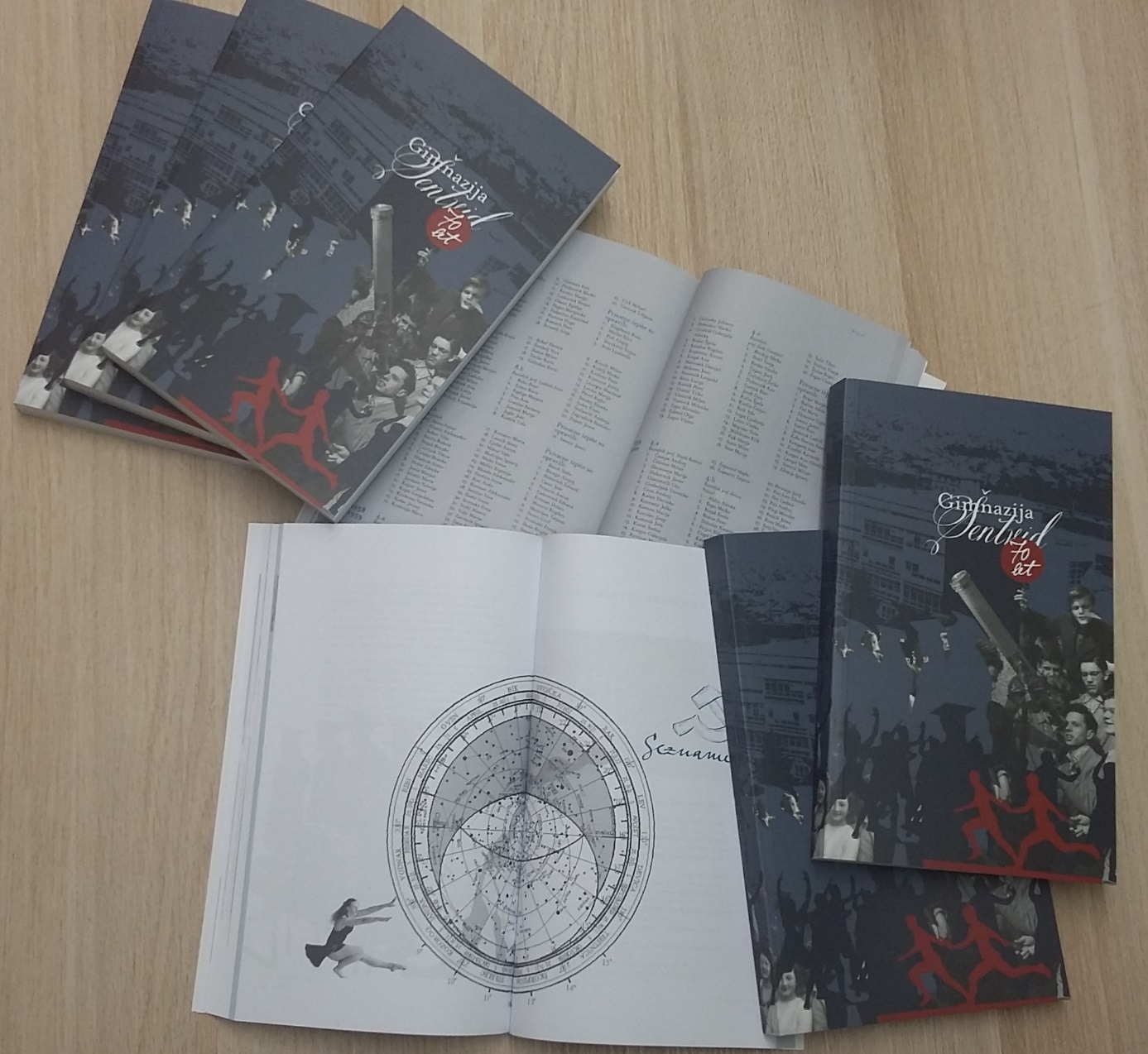 